	KRISZTADELFIÁN BIBLIA MISSZIÓ  - ALAPVETÖ  BIBLIAI  IGAZSÁGOK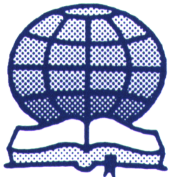 ISTEN IGÉRETEIcbm 3  - Gods Promises  - Past, Present and FutureMindannyiunknak okoztak már csalódást a megszegett ígéretek. Lehet, hogy ezek politikusok szájából hangoztak el, a választásokat megelőzően és az effajta ígéretek közül sajnos kevés valósul meg. Előfordulhat, hogy munkaadónk vagy barátaink nem tartották meg a nekünk tett ígéretüket. A legfájóbb, amikor olykor szeretteink is cserbenhagynak bennünket.
Milyen jó, hogy Isten nem így viselkedik. Róla ezt mondja a Biblia:
 
Az ő „szeretete és hűsége nagy” (2 Mózes 34:6). 
 
Ez azt jelenti, hogy Ő megtartja valamennyi ígéretét. Mindentudó és a világegyetem Ura lévén, ígéretei is tévedhetetlenül bekövetkeznek.
 
Milyen ígéreteket tett Isten a Bibliában?
 
Isten számos ígéretet tett. Vizsgáljunk meg ezek közül néhányat:
 
Ábrámnak (később: Ábrahám), aki a zsidó nemzet ős atyja lett, ezt mondta Isten:
 
„Nagy néppé teszlek, és megáldalak, naggyá teszem nevedet, és áldás leszel, megáldom a téged áldókat, s megátkozom a téged gyalázókat. Általad nyer áldást a föld minden nemzetsége.” (1 Mózes 12:2,3).
 
Amikor Isten elvezette Ábrahámot Kánaán (a mai Izrael) földjére, ezt ígérte neki:
 
„Azt az egész földet, amelyet látsz, neked, és a te utódaidnak adom örökre. Hasonlóvá teszem utódaidat a föld porához…” (azaz nagy nemzet lesz).(1 Mózes 13:15,16).
 
Ezeket az ígéreteit Isten megismételte Ábrahám fiának, Izsáknak, majd unokájának, Jákobnak is (1 Mózes 26:4; 28:13,14). Számos olyan nemzet, így az egykor hatalmas Babilónia népe, ma már nem létezik. Isten azonban különleges ígéretet tett a zsidó népnek:
 
„Én veled leszek – így szól az ÚR -, és megszabadítalak. Véget vetek minden népnek, akik közé szétszórtalak, de neked nem vetek véget” (Jeremiás 30:11).
 
A zsidók szétszóródtak a világ minden tájára, mindazonáltal máig fennmaradt a nemzet. Egyszer valaki feltette a kérdést: „Mi a titka a zsidók elpusztíthatatlanságának?” A titok nyitja az, hogy a zsidók – Isten választott népe, és az Ő tanúi a földön. Isten nagyszerű terveket tartogat számukra, amelyekről a későbbiekben ejtünk majd szót. Dávid király nagy uralkodója volt Izraelnek, akiről azt olvassuk, hogy „az Úr szíve szerint való ember” (1 Sámuel 13:14). Isten ezért nagyszerű ígéretet tett Dávidnak:
 
„Ha majd letelik az időd, és pihenni térsz őseidhez, fölemelem majd utódodat, és szilárddá teszem az ő királyságát, megerősítem, királyi trónját örökre Atyja leszek, és ő a fiam lesz. … A te házad és királyságod örökre megmarad, és trónod örökre szilárd lesz” (2 Sámuel 7:12-16).
 
Mint azt Péter apostol írja, ezek az ígéretek Jézus Krisztusban teljesednek majd be. Ő az Isten Fia és a világ Üdvözítője. Ő Dávidnak ama nagyszerű utóda. Péter azt írja, hogy Isten „véréből valót ültet a trónjára” (Ap. Csel. 2:29-32). 
Isten feltámasztotta Jézust a halálból, amiként azt megígérte a Zsoltárok 16:10-ben:
 
„Mert nem hagysz engem a holtak hazájában, nem engeded, hogy híved leszálljon a sírba.”
 
A Biblia megígéri, hogy egy napon vissza fog térni a földre, hogy elfoglalja Dávid trónját Jeruzsálemben:
„Galileai férfiak, miért álltok itt az ég felé nézve? Ez a Jézus, aki felvitetett tőletek a mennybe, úgy jön el, ahogyan láttátok őt felmenni a mennybe.” (ApCsel. 1:11)
 
„A hetedik angyal is trombitált, és hatalmas hangok szólaltak meg a mennyben: A világ felett a királyi uralom a mi Urunké és az ő Krisztusáé lett, és ő uralkodni fog örökkön-örökké.” Jelenések 11:15)„Hallottátok azt is, hogy megmondatott a régieknek: „Ne szegd meg esküdet, hanem teljesítsed az Úrnak, amit esküvel fogadtál!” Én pedig azt mondom nektek, hogy egyáltalán ne esküdjetek: sem az égre, mert az Isten trónusa, sem a földre, mert az lábainak zsámolya, sem Jeruzsálemre, mert az a nagy Király városa (Máté 5:33-35).
 
Isten megkívánja a következőt: „Boruljon le előtte minden király, őt szolgálja minden nemzet!” (Zsolt.72:11)
 
E Jézusra vonatkozó ígéreteit Isten megerősítette Jézus anyjának, Máriának is, egy angyal szájából:
 
 „Az Úr Isten neki adja Atyjának, Dávidnak a trónját, ő pedig uralkodik a Dávid házán örökké” (Lukács 1:32,33).
 
Isten számos további ígéretet is tett a Bibliában, ám az említett néhány példa is elég annak bizonyítására, hogy Istennek komoly tervei vannak nemcsak a földünk, hanem Ábrahám, Izsák, Jákob, Dávid, Jézus és a zsidó nemzet számára is.
 
Melyek azok az ígéretek, melyeket Isten már valóra váltott?
 
Bár a bibliai időkből az Izrael mellett élő nemzetek mind eltűntek, Isten megtartotta az Ábrahámnak, Izsáknak és Jákobnak tett azon ígéretét, hogy Izrael nagy néppé lesz. Istennek az a zsidóknak tett ígérete is beteljesült, mely szerint a zsidó nép a szörnyű üldöztetések dacára sem fog megsemmisülni. De emlékezzünk Jézusra, aki feltámadt a halálból, pontosan úgy, ahogyan azt Isten megígérte.
Mindazonáltal Istennek még számos fontos ígérete vár beteljesülésre.
 
Honnan tudjuk, hogy Isten minden ígéretét megvalósítja?
 
Két nyomós okunk van arra, hogy bízzunk ebben:
 
Egyrészt a múltban eddig Istennek minden egyes ígérete be is teljesült, ezért ésszerű bíznunk abban, hogy azokat az ígéreteit is megtartja, amelyek a jövőre vonatkoznak.
Másrészt Isten Mindenható, ezért a jövőre vonatkozó tervei is tévedhetetlenül meg fognak valósulni.
 
Melyek Isten azon ígéretei, melyeket a jövőben fog valóra váltani?
 
„Hit által engedelmeskedett Ábrahám, amikor elhívta Isten, hogy induljon el arra a helyre, amelyet örökségül fog kapni. És elindult, nem tudva, hova megy. Hit által költözött át az ígéret földjére, mint idegenbe, és sátrakban lakott Izsákkal és Jákóbbal, ugyanannak az ígéretnek az örököseivel. Mert várta azt a várost, amelynek szilárd alapja van, amelynek tervezője és alkotója az Isten. Hit által kapott erőt arra is, hogy a meddő Sárával nemzetséget alapítson, noha már idős volt, minthogy hűnek tartotta azt, aki az ígéretet tette. Ezért attól az egy embertől, aki már közel volt a halálhoz, származtak olyan sokan, mint az ég csillagai és mint a tenger partján a föveny, amely megszámlálhatatlan. Hitben haltak meg ezek mind, anélkül, hogy beteljesültek volna rajtuk az ígéretek. Csak távolról látták és üdvözölték azokat, és vallást tettek arról, hogy idegenek és jövevények a földön.” (Zsidók 11:8-13) 
 
Ábrahám mindeddig még nem kapta meg örökül Izrael földjét, amiként a föld minden népe sem nyert még áldást Ábrahám által. Vajon elmaradt-e ezen ígéretek beteljesülése? Nem kell erre gondolnunk, mivel Isten fel fogja őket is támasztani a halálból, mint ahogy azt Jézus Krisztus esetében is tette, és amikor eljön az ideje, Isten beváltja a nekik tett ígéreteit is. Jézus maga mondta, hogy Ábrahám, Izsák és Jákob ott lesznek Isten országában. Az Ő kegyelmét visszautasítóknak így fejezte ezt ki:
 
„Ott lesz majd sírás és fogcsikorgatás, amikor látjátok Ábrahámot, Izsákot, Jákóbot és a prófétákat mind az Isten országában, és hogy ti magatok ki vagytok rekesztve onnan.” (Lukács 13:28).
 
Jézus királysága még nem érkezett el, amikor Dávid trónján ül majd, mivel erre a második eljövetele alkalmából fog sor kerülni:
„Tartsatok tehát bűnbánatot, és térjetek meg, hogy eltöröltessenek a ti bűneitek; hogy eljöjjön az Úrtól a felüdülés ideje, és elküldje Jézust, akit Messiásul rendelt nektek. Őt azonban az égnek kell befogadnia addig, amíg a mindenség újjáteremtése meg nem történik, amiről Isten öröktől fogva szólt szent prófétái által” (ApCsel 3:19-21)
 
Kétségbevonhatatlan tény, hogy a zsidó nép mindmáig fennmaradt. A nemzet jelentős része visszatért Izraelbe, arra a földre, amelyet Isten Ábrahámnak ígért, ezért ez az első szakasza Isten tervének, mely az ő leszármazottjaival kapcsolatos. Ahogyan a próféta mondja:
 
„Aki szétszórta Izráelt, össze is gyűjti, és őrzi, mint pásztor a nyáját” (Jeremiás 31:10).
 
Egy megpróbáltatásokkal teli időszak elmúltával a zsidók elnyerik az Isten által megígért áldásokat:
 
„Egy néppé teszem őket abban az országban, Izráel hegyein, és egy király fog uralkodni mindnyájuk fölött (ti. Jézus). Nem lesz többé két nép, és nem szakadnak soha többé két királyságra. Nem teszik magukat többé tisztátalanná förtelmes bálványszobraikkal és sok vétkükkel. Megszabadítom őket minden vétküktől, amelyet elkövettek, és megtisztítom őket. Az én népem lesznek, én pedig Istenük leszek.” (Ezékiel 37:22,23). 
 
 Van-e Istennek ígérete az egyes emberek számára?
 
Istennek csodálatos ígéretei vannak mindannyiunk számára, ha hiszünk a Jézus Krisztussal kapcsolatos evangéliumban és megkeresztelkedünk a nevében, valamint ha szeretjük őt, és eleget teszünk a kívánalmainak:
 
„Aki elfogadja parancsolatjaimat, és megtartja azokat, az szeret engem, aki pedig szeret engem, azt szeretni fogja az én Atyám; én is szeretni fogom őt, és kijelentem neki magamat.” (János 14:21)
 
Melyek tehát Isten ígéretei? Mindannyian osztozhatunk azokban a csodálatos áldásokban, melyek Ábrahámnak és leszármazottjainak az Izrael nemzetének adattak Isten Királyságában, mivel ezt olvassuk:
 
„Krisztusban tehát nincs zsidó, sem görög, nincs szolga, sem szabad, nincs férfi, sem nő, mert ti mindnyájan egyek vagytok Krisztus Jézusban.” (Galácia 3:28)
 
Gondoljunk csak bele: még ha a halállal is kellene szembe néznünk, ő visszaadja az életünket a feltámadás által, hogy örökké élhessünk boldogan Jézus igazságos kormányzata alatt! Ennél nagyszerűbb ígéretet nem létezik.
Az igaz hívők számára már jelen életük is örömteli. Ezek a becses ígéretek már most is lelki békével töltik el őket. Ez a reménység „lelkünknek biztos és erős horgonya” (Zsidók 6:19).
Isten azt szeretné, ha mi magunk is osztoznánk ezekben a csodálatos ígéretekben, ezért ajánlja szeretettel a figyelmünkbe: „Féld Istent és tartsd meg parancsolatjait, mert ez minden embernek kötelessége” (Prédikátor 12:13).
 
Aki ennek eleget tesz, az Isten kegyelméből örök életre jut, az ígéret értelmében.

Elérhetőségeink: https://hu.cbm4yu.com/